Inviting the faculties’ members to activate the E-CurriculumsThe E-Learning center in Benha University invites the faculties’ members to activate the E-Curriculums. In order to activate Electronic- curriculums, the faculty’s member should follow the next steps: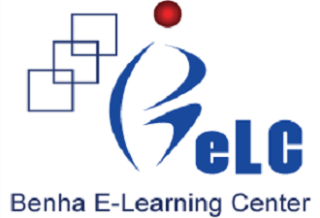 Choosing an  Electronic- curriculum from the attached listSending a list of the students’ names to get them enrolled on the Electronic- curriculum.For more information, kindly contact the center via the following mail:elearning@bu.edu.eg 